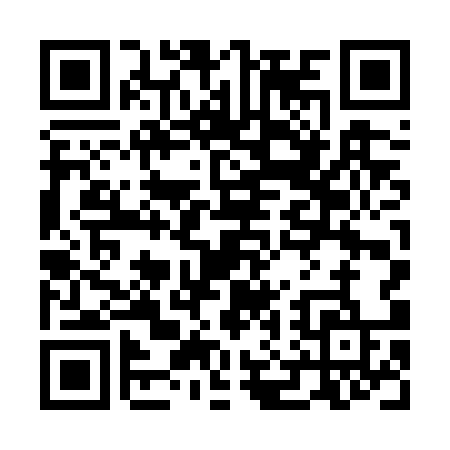 Prayer times for Menzel Temime, TunisiaMon 1 Apr 2024 - Tue 30 Apr 2024High Latitude Method: Angle Based RulePrayer Calculation Method: Tunisian Ministry of Religious Affairs Asar Calculation Method: ShafiPrayer times provided by https://www.salahtimes.comDateDayFajrSunriseDhuhrAsrMaghribIsha1Mon4:336:0112:203:546:398:072Tue4:326:0012:203:546:408:083Wed4:305:5912:193:556:408:094Thu4:285:5712:193:556:418:105Fri4:275:5612:193:556:428:116Sat4:255:5412:183:556:438:137Sun4:235:5312:183:556:448:148Mon4:225:5112:183:566:458:159Tue4:205:5012:183:566:468:1610Wed4:185:4912:173:566:478:1711Thu4:175:4712:173:566:478:1812Fri4:155:4612:173:576:488:1913Sat4:135:4412:163:576:498:2014Sun4:125:4312:163:576:508:2215Mon4:105:4212:163:576:518:2316Tue4:085:4012:163:576:528:2417Wed4:075:3912:163:576:538:2518Thu4:055:3812:153:586:548:2619Fri4:045:3612:153:586:548:2720Sat4:025:3512:153:586:558:2921Sun4:005:3412:153:586:568:3022Mon3:595:3212:143:586:578:3123Tue3:575:3112:143:586:588:3224Wed3:565:3012:143:596:598:3425Thu3:545:2912:143:597:008:3526Fri3:525:2812:143:597:018:3627Sat3:515:2612:143:597:018:3728Sun3:495:2512:143:597:028:3829Mon3:485:2412:133:597:038:4030Tue3:465:2312:133:597:048:41